Zostań w domu- czytaj książki!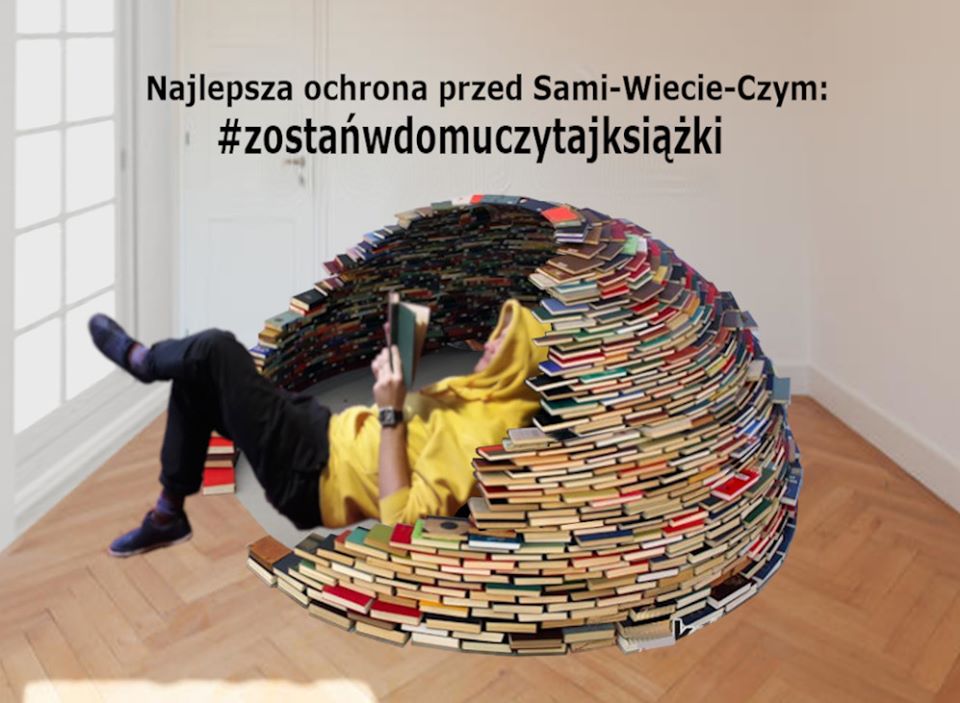 